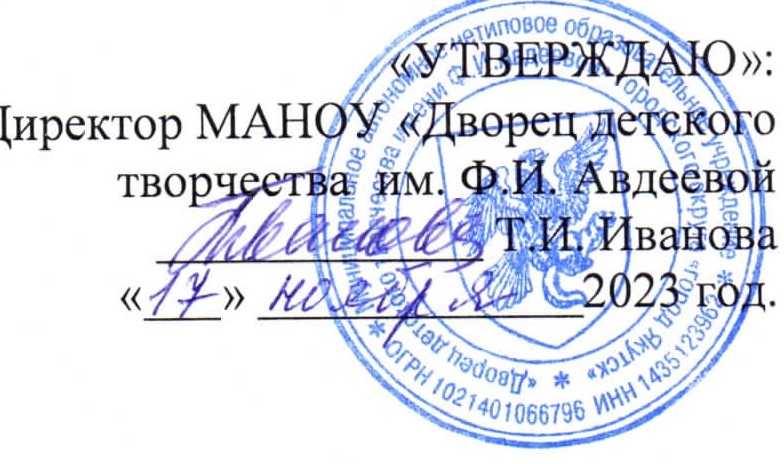 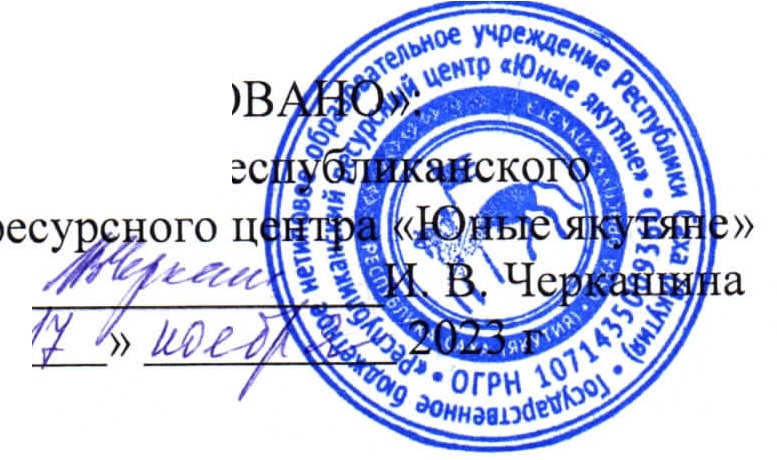 ПОЛОЖЕНИЕоб организации и проведении V Республиканского открытого очно-заочного вокального конкурса«К0МУС ТУГЭН»члена Союза авторов-мелодистов РС(Я), отличника культуры РС(Я) Милены БорисовойОбщие положенияНастоящее Положение (далее - «Положение») устанавливает порядок организации и проведения открытого вокального конкурса «К0МУС ТУГЭН» члена Союза авторов-мелодистов РС(Я), отличника культуры РС(Я) Милены Борисовой (далее -«Конкурс»).Организатором Конкурса является МАНОУ «Дворец детского творчества им. Ф.И. Авдеевой» городского округа «город Якутск» (далее - «Организатор»), со организатором Конкурса является  ГАНОУ  РС(Я) Республиканский ресурсный центр«Юные Якутяне».Конкурс проводится в соответствии с годовым планом организационно- массовых мероприятий МАНОУ «Дворец детского творчества им. Ф.И. Авдеевой», а также в соответствии с целями и задачами, определяемыми настоящим Положением.Организатор оставляет за собой право вносить изменения в настоящее Положение с обязательной публикацией этих изменений на официальном сайте Организатора.Цели и задачи КонкурсаЦель Конкурса: популяризация вокального искусства.Задачи Конкурса:популяризация и распространение детских эстрадных песен, написанных Миленой Борисовой;выявление новых одаренных исполнителей якутской эстрадной песни, ранее неизвестных широкой публике;стимулирование интереса к творчеству якутских мелодистов;повышение и дальнейшее развитие исполнительского мастерства участников.Сроки и порядок проведения КонкурсаСрок проведения: 16-17 декабря 2023 года.Программа конкурсной части 8 декабря 2023 года:Место проведения Конкурса: город Якутск, Дворец детского творчества им.Ф.И. Авдеевой ул. Кирова, 20.Участники Конкурса:К участию в Конкурсе допускаются непрофессиональные исполнители, самодеятельные и любительские коллективы, ансамбли, квартеты, трио, дуэты.Возрастные категории участников: дошкольная группа с 3-6 лет, младшая возрастная группа 7-9 лет, средняя возрастная группа 10-13 лет, старшая возрастная группа 14-18 лет.Несовершеннолетний участник допускается к участию в Конкурсе только с ответственным руководителем.Условия Конкурса:В Конкурсе используются песни Милены Борисовой под фонограмму (-) минус или с инструментальным сопровождением (баян, гитара и т.д.).Фонограммы принимаются строго на электронную почту Milagres_boriston@mail.ru. На съемном носителе фонограммы (флеш накопителе) не принимаются.Расходы на проезд до места проведения Конкурса осуществляются за счет направляющей стороны.Требования к репертуару и участникуИсполняемая(ые) песня(и) должна(ы) соответствовать условиям Конкурса.Недопустимо использование фонограмм «плюс». Бэк вокал допускается.Допустимо исполнение "a cappella" или под аккомпанемент.Критерии оцениванияВсе участники Конкурса оцениваются по трем позициям:Исполнительское мастерство и техника исполнения - диапазон, соответствие стилю, уровень сложности, оригинальность, чувство ритма, умение пользоваться микрофоном.Артистизм — презентация, контакт со зрителем, умение преподнести исполняемое произведение.7.3 Имидж – самовыражение, костюм, реквизит, макияж.Жюри КонкурсаВ состав жюри входят представители организаторов Конкурса, артисты якутской эстрады.Решение жюри окончательно, пересмотру и оспариванию не подлежит.Награждение участниковПобедителям Конкурса по группам присваиваются звания:Лауреат 1 степениЛауреат 2 степениЛауреат 3 степениДипломантыНоминацииОбладателем Гран При становится один ребенок или коллектив независимо от возрастной группы.Победитель номинации «Приз зрительских симпатий» выявляется путем голосования на странице @Milena.borisovaykt с 11 по 15 декабря 2023 года.Всем участникам выдаются сертификаты.Порядок подачи заявокЗаявки на участие в Конкурсе принимаются до 15 декабря 2023 года, по номеру телефона 89681512500, видео отправлять на контактный номер 89681512500 (телеграм), на эл.почту Milagres_boriston@mail.ru (в теме письма указать «Конкурс ОЧНО», «Конкурс ЗАОЧНО»). После направления заявки за 3 дня до Конкурса необходимо подтвердить участие.Для заочного участия заявки и видео принимаются до 10 декабря 2023 года.К заявке прилагаются следующие документы:заявка (приложение 1);согласие родителя на обработку персональных данных (приложение 2);квитанция об оплате организационного взноса 500 рублей с сольного номера, дуэта, трио; 300 рублей от каждого участника коллектива. (оплата с пометкой КӨМҮС ТҮГЭН по реквизитам в приложении 3);Заявка должна включать следующую информацию:Анкета:ФИО участника;полная дата рождения участника;ФИО руководителя;место учебы;почтовый адрес, контактные телефоны;конкурсная программа (репертуар);информация о достижениях в иных творческих конкурсах и фестивалях.Видео с исполнением песни для участия в голосовании для приза «Победитель народного голосования» отправляют на номер 89681512500 (телеграм). Голосование проводится в течение 5 дней.Координатор КонкурсаКоординатор: Борисова Милена Васильевна – педагог дополнительного образования Этнокультурного центра “Айылгы” Дворца детского творчества им.Ф.И. Авдеевой, контактный телефон – 89681512500.Финансовые условия участия в КонкурсеОрганизационный взнос: 500 рублей с сольного выступления, дуэт, трио; 300 рб от каждого участника коллектива.Средства организационного взноса направляются на приобретение кубков, благодарственных писем, сертификатов и расходных материалов Конкурса.12.2. Право на бесплатное участие в Конкурсе имеют следующие категории: дети из семей мобилизованных якутян, участников боевых действий при предъявлении справки, дети с инвалидностью при предъявлении справки МСЭК.Согласовано 		Яковлева Л.С., заведующий ЭКЦ «Айылгы» Согласовано 	Яшина О.А., зам. директора по ОМРДата	Приложение 1Директору МАНОУ «ДДТ им. Ф.И.Авдеевой»Ивановой Т.И. от 	Заявкана участие V Республиканского вокального конкурса«КӨМҮС ТҮГЭН»ФИО участника:	 Возраст участника, дата рождения		 ФИО руководителя:	  Учреждение, класс:			 Район, село			 Контактный номер, электронный адресруководителя:	 Название номера, песни, ФИО автора:		С условиями конкурса ознакомлен и согласен	/	/Подпись/ расшифровка подписиДата подачи заявки «	»	2023 г.Приложение 2СОГЛАСИЕ ЗАКОННОГО ПРЕДСТАВИТЕЛЯНА ОБРАБОТКУ ПЕРСОНАЛЬНЫХ ДАННЫХ НЕСОВЕРШЕННОЛЕТНЕГОЯ,	,проживающий по адресу 	,паспорт серия	№ 	выдан								, дата	выдачи	,	являясь	законным	представителемнесовершеннолетнего		”	”		года рождения на основании ст. 64 п. 1 Семейного кодекса РФ1.Настоящим даю свое согласие МАНОУ «Дворец детского творчества им. Ф.И Авдеевой»	на	обработку	и	использование	персональных	данных	моегонесовершеннолетнего	ребенка		«  »		года рождения в соответствии с требованиями статьи 9 федерального закона от 27.07.06 г. "О персональных данных" № 152-ФЗ, включающих: фамилию, имя, отчество, пол, дату рождения, адрес проживания, контактные телефоны (домашний, мобильный, рабочий), электронный почтовый адрес, место и адрес учебы в целях проведения организационных мероприятий в связи с обучением в МАНОУ «Дворец детского творчества им. Ф.И Авдеевой»Предоставляю МАНОУ «Дворец детского творчества им. Ф.И Авдеевой» право осуществлять все действия (операции) - обрабатывать персональные данные моего несовершеннолетнего ребенка посредством внесения их в электронную базу данных, включения в списки (реестры) и отчетные формы, предусмотренные документами, регламентирующими предоставление отчетных данных в вышестоящие организации. МАНОУ «Дворец детского творчества им. Ф.И Авдеевой» имеет право размещать и может использовать материалы участников конкурса в средствах массовой информации, социальных сетях без согласия родителей и участников.Срок хранения персональных данных моего несовершеннолетнего ребенка составляет пять календарных лет. Передача моих персональных данных иным лицам или иное их разглашение может осуществляться только в рамках работы МАНОУ «Дворец детского творчества им. Ф.И Авдеевой» Данное Согласие может быть отозвано в любой момент по моему письменному заявлению.Я подтверждаю, что, давая настоящее согласие, я действую по своей воле и в интересах ребенка, законным представителем которого являюсь.Дата: «	»	2023 г.Подпись: 	(	)1 Для родителей. Для усыновителей «ст. ст. 64 п. 1, 137 п. 1 Семейного Кодекса РФ», опекуны – «ст 15 п. 2 Федерального закона «Об опеке и попечительстве», попечители – «ст 15 п. 3. Федерального закона «Об опеке и попечительстве».Приложение № 3Реквизиты для оплаты взносаИнструкция оплаты через Сбер Онлайн:Раздел «Платежи»В поисковике ввести Дворец детского творчества им. Ф.И. АвдеевойВвести ФИО, адрес фактического проживания и номер паспортаДалее – сумма	руб. Назначение платежа «Көмүс түгэн»ИНН: 1435123962КПП: 143501001БИК: 019805001ОТДЕЛЕНИЕ – НБ РЕСПУБЛИКИ САХА (ЯКУТИЯ) БАНКА РОССИИ//УФК поРеспублике Саха (Якутия) г Якутск Р/счет 03234643987010001600К/счет 40102810345370000085Лицевой счет 30696035152 Департамент финансов Окружной администрации города ЯкутскаОГРН: 1021401066796КБК доходов по платным образовательным услугам 00000000000000000131 OKTMO 98701000001ОКАТО 98401000000ОКПО 55671081ОКФС 14ОКОГУ 4210007ОКОПФ 75403КВЭД 85.41Пометка «Көмүс түгэн»16 декабря:9:00  - Регистрация участников10:00 – первый конкурсный концерт13:00 - 14:00  Перерыв на обед14:00  – Второй конкурсный концерт16:00  – Третий конкурсный концерт17 декабря11:00 - Мастер класс М.В. Борисовой для педагогов дополнительного образования и учителей музыки, презентация аудио книги «Аммабар дьоллоох буол» 14:00 – ГАЛА-КОНЦЕРТ призеров и победителей Конкурса